		Long Island Tutoring and Enrichment™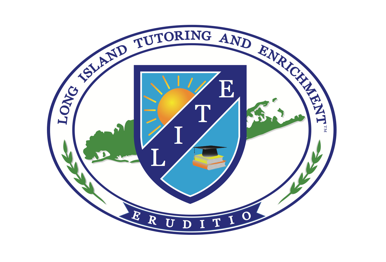       NYS Regents Tutoring ProgramContact InformationAcademic InformationRegents Exam InformationI understand that the registration fee is non-refundable and due in full with my completed registration form. I also understand that I am not guaranteed a spot in the program until my payment is received and processed.______________________________________	______________________________________Please print your name (parent/guardian)		Please sign your name (parent/guardian)	Please complete the form and email it to LITE at mbrower@litutoringandenrichment.com. Or, you can mail your completed registration form to the address below:Michele Browerc/o Long Island Tutoring and Enrichment931 Walt Whitman Road, 2nd floorMelville, New York 11747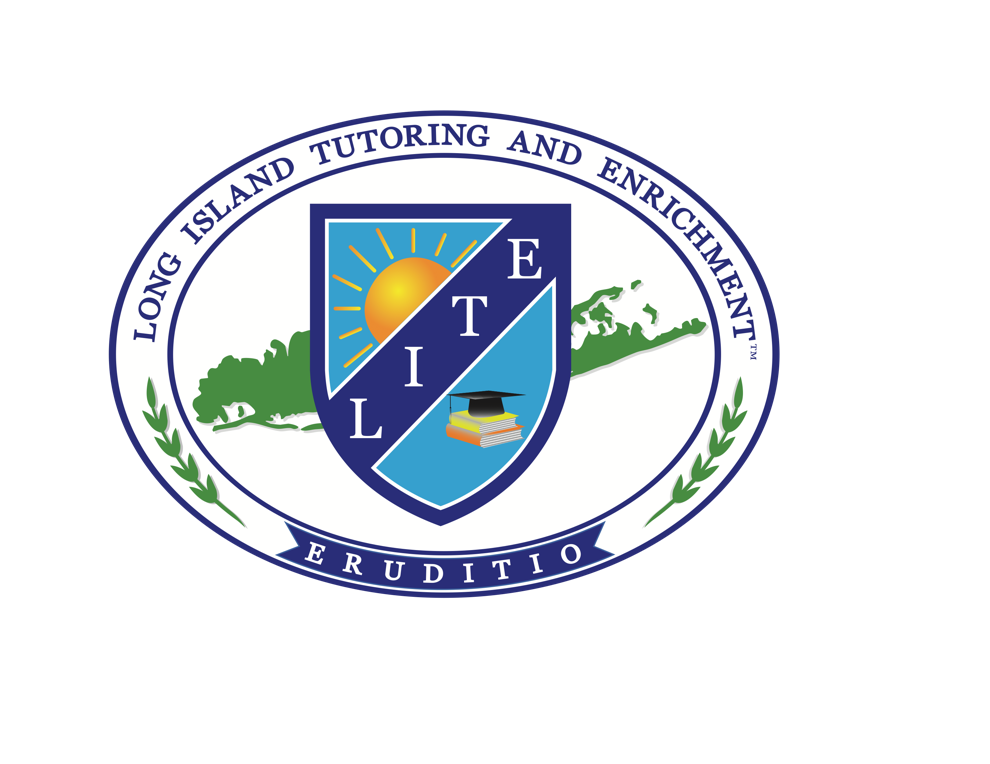 Student’s Last:                                            Student’s First:                                                      Middle Initial:Home Address:                                                        City:                                                   State:                                                ZIP:                    Home Phone #:Mother’s Name:                                                                                               Father’s Name:Mother’s Cell Phone #:                                                                                    Father’s Cell Phone #:Mother’s Email Address:                                                                                 Father’s Email Address:Emergency Contact (Name/Phone #):How did you hear about our program?Student’s Current Grade Level or Grade Level in Fall:Student’s School Name and Address:Student’s Approximate GPA:Does your child have an Individualized Education Program (IEP)?  If so, please indicate the student’s needs/accommodations.Circle the Regents exam(s) that the student is preparing for with his/her LITE tutor:  English Language Arts                         Math Level 1                                         Geometry                                             Math Level 2Student’s current average in selected course:Tutor: Michele BrowerPlease indicate below your child’s availability during the week. Indicate at least three different times that he/she is able to meet with the tutor on a consistent weekly basis. PLEASE NOTE: It is important to select a time slot that your child will be able to keep on a consistent basis until the official Regents exam. Consider his/her sports/music/club schedules for the entire school year before committing to a time slot.Please Select Your Program        Summer Bridge Program                            Full-Year Program                          Partial ProgramFees & RatesThe non-refundable registration fee: Summer Bridge Program: $175.00 (must be submitted with completed packet) Full-Year Program: $325.00 (must be submitted with completed packet)Partial Program: $250.00 (must be submitted with completed packet)The registration fee covers your child’s spot in the program, all workbooks and materials, and every practice test he/she will take throughout the program. You can pay the registration fee online or mail a check to LITE at the address below. The cost of your tutor per one-on-one session (each session is 1 hour): $220.00            Please note: The registration fee is non-refundable and due in full with your completed registration form. You are not guaranteed a spot in the program until the payment is received and processed.